Publicado en Madrid el 05/03/2018 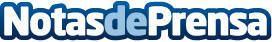 Las mujeres mayores de 55 años ya representan el 12,6% del total de las desempleadas en España Este porcentaje constituye un máximo histórico y es llamativo en su comparación con hace una década, cuando representaban el 5,9% del total de paradas. En términos absolutos, se contabilizan 245.000 desempleadas mayores de 55 años en España, un 5,2% menos que en 2016 pero un 289% más que en 2007
Datos de contacto:AutorNota de prensa publicada en: https://www.notasdeprensa.es/las-mujeres-mayores-de-55-anos-ya-representan_1 Categorias: Recursos humanos http://www.notasdeprensa.es